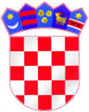 Osnovna škola Augusta CesarcaII. Ferenčica 9a10 000 Zagrebtel: 01/2451-967fax: 01/2450-128e-mail:acesarca@os-acesarca-zg.skole.hrKLASA: 003-06/21-01/13
URBOJ: 251-155-21-01-1
U Zagrebu 9. travnja 2021.Z A K LJ U Č C I s 1. konstituirajuće sjednice Školskog odbora održane u petak 9. travnja 2021. godine s početkom u 11:30 u prostorijama Osnovne škole Augusta Cesarca, u uredu ravnateljice, uz poštivanje propisanih epidemioloških mjera dezinfekcije, fizičkog razmaka i nošenja maski.Prisutni:- predstavnici škole: Anita Đurđević, Sanja Irić Šironja- predstavnik vijeća roditelja: Tihana Zidanić Šakota- predstavnici Osnivača: - predstavnik Radničkog vijeća: Maja Vahovec JuranNenazočni: predstavnici Osnivača nisu imenovani do 9. travnja 2021.Nenazočni: Sanja Starc (bolovanje)Ostali prisutni: Tina Kirin, ravnateljicaZapisničar: Tina KirinRavnateljica je pozdravila novoizabrane članice Školskog odbora i navela da sukladno Članku 40. Statuta Osnovne škole Augusta Cesarca (Najstariji član Školskog odbora rukovodi radom konstituirajuće sjednice do izbora predsjednika.)  i članku 7. Poslovnika o radu Školskog odbora (Konstituirajuću sjednicu do izbora predsjednika Školskog odbora vodi najstariji član Školskog odbora.)Sjednicu će do izbora predsjednika i zamjenika predsjednika voditi Tihana Zidanić Šakota – predsjedavateljica. Predsjedavateljica je na početku konstatirala da sjednici prisustvuje potreban broj članova za pravovaljano odlučivanje.Predložila je sljedeći dnevni red kao u pozivu: P r i j e d l o g  d n e v n o g  r e d a:1. Izvješće predsjedavatelja sjednice o imenovanim članovima Školskog odbora
2. Verificiranje mandata imenovanih članova Školskog odbora
3. Izbor predsjednika i zamjenika predsjednika Školskog odbora4. Poslovnik o izmjenama i dopunama Poslovnika o radu Školskog odbora5. Radni odnosi6. Pravilnik o načinu provođenja aktivnosti na promicanju spoznaje o štetnosti uporabe duhanskih i srodnih proizvoda za zdravlje7. Razno Dnevni su red članice Školskog odbora jednoglasno prihvatile. Ad 1. Izvješće predsjedavatelja sjednice o imenovanim članovima Školskog odboraZaključak: Jednoglasno je prihvaćno Izvješće o imenovanim članovima.  
Ad 2. Verificiranje mandata imenovanih članova Školskog odboraSukladno Članku 42. Statuta (Verifikaciju mandata imenovanih članova Školskog odbora obavlja predsjedavatelj sjednice provjerom identiteta pojedinog člana s podacima iz akta o imenovanju.) Nakon provjere identiteta verificiran je mandat novoizabranim članovima. Provjeru je provela predsjedavateljica. Jednoglasno je donesena sljedećaODLUKA:1. Verificira se mandat sljedećim članovima:-  Aniti Đurđević, imenovanoj iz reda Učiteljskog vijeća-  Sanji Irić Šironja, imenovanoj iz reda Učiteljskog vijeća-  Tihani Zidanić Šakota, imenovanoj iz reda Vijeća roditelja-  Maji Vahovec Juran, imenovanoj iz reda Radničkog vijeća.2. Mandat članova Školskog odbora je četiri godine i teče od dana konstituiranjaŠkolskog odbora.3. O konstituiranju Školskog odbora ravnateljica će obavijesti Osnivača (Grad Zagreb).4. Članovi Školskog odbora potpisali su Privolu, Izjavu o povjerljivosti i Izjavu  o postojanju/nepostojanju sukoba interesa prema članku 80. stavku 1. Zakona o javnoj nabavi.Ad 3. Izbor predsjednika i zamjenika predsjednika Školskog odboraJednoglasno je donesena sljedećaODLUKA:1. Sanja Irić Šironja jednoglasno je izbrana za predsjednika Školskog odbora.2. Maja Vahovec Juran jednoglasno je izabrana za zamjenika predsjednika Školskog odbora.Ad 4. Poslovnik o izmjenama i dopunama Poslovnika o radu Školskog odboraJednoglasno je donesena sljedećaODLUKA:1. Prihvaća se prijedlog Poslovnika o izmjeni i dopuni Poslovnika o radu Školskog odbora Osnovne škole Augusta Cesarca,2. Poslovnik stupa na snagu osmog dana od dana objave na oglasnoj ploči škole. Ad 5.	Radni odnosiJednoglasno je donesena sljedećaODLUKA:Daje se suglasnost za zasnivanje radnog odnosa sa sljedećim kandidatima za rad na radnom mjestu: 1. učiteljice razredne nastave u programu produženog boravka – Zvjezdana Balogović, magistra primarnog obrazovanja2. učitelja povijesti – Krešimir Zovak, magistar povijesti i magistar edukacije povijest.Ad 6. Pravilnik o načinu provođenja aktivnosti na promicanju spoznaje o štetnosti uporabe duhanskih i srodnih proizvoda za zdravljeJednoglasno je donesena sljedećaODLUKA:1. Prihvaća se prijedlog Pravilnika o načinu provođenja aktivnosti na promicanju spoznaje o štetnosti uporabe duhanskih i srodnih proizvoda za zdravlje.2. Pravilnik stupa na snagu osmog dana od dana objave na oglasnoj ploči škole. Ad 7. RaznoZaključak: O daljnjem tijeku sudskog postupka vezano za tužbe zaposlenika ravnateljica će izvještavati Školski odbor. Sjednica je završena u 13:30 sati.Zapisničarka:	Tina KirinPredsjednica Školskog odbora:Sanja Irić Šironja